Members of the Resources and Finance Committee are summoned to attend a meeting 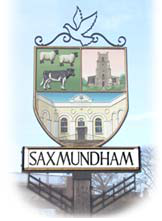 on Monday 28th November 2022 at 12.00 noon at The Town House, Saxmundham
AGENDA Apologies for AbsenceTo receive and approve apologies for absence.
Declaration of InterestsCouncillors to declare any pecuniary or non-pecuniary interests and consider any requests for dispensation. 
Open Forum: Members of the public may give their views on issues on this agenda or raise issues for future consideration.
MinutesTo resolve that the minutes of the meeting held on 31st October 2022 are a true and accurate record. 
Town CouncilTo approve the payments and note the receipts for November 2022.To note the bank balances and to approve the bank reconciliation as of 31st October 2022. To note the Trial Balance and the Income and Expenditure Report as of 28th November 2022.
Market HallTo approve the payments and note the receipts for November 2022.To note the bank balances and to approve the bank reconciliation as of 31st October 2022.To note the Trial Balance and the Income and Expenditure Report as of 28th November 2022. 
Gannon RoomsTo approve the payments and note the receipts for November 2022.To note the bank balances as of 19th October 2022 and approve the bank reconciliation as of 30th September 2022.To note the Trial Balance and the Income and Expenditure Report as of 28th November 2022.Town Council Budget 2023-2024To consider the projects to be prioritised during the financial year 2023-2024.To receive a report on General and Earmarked Reserves.To consider the draft budget for the financial year 2023-2024 and agree recommendations to make to Full Council on the setting of the precept. 
Market Hall Budget 2023-2024To consider the draft budget for the financial year 2023-2024.Speed WatchTo approve a request from the Amenities and Services Committee for up to £500 to conduct a speed survey on the North Entrance.
Staffing MattersTo agree to backdate the staff salaries to the agreed National Joint Council for Local Government Services pay rates applicable from 1 April 2022.
Sharon Smith
Responsible Financial Officer
23rd November 2022